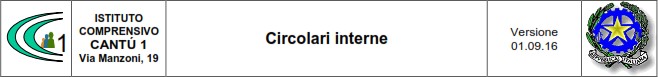 A.S. 2019-20Alla c.a. DSGADirigente ScolasticoR. ValentinoS. CozzaM. InzaghiF. TommaselloM. BarbatiS. TerraneoM. ArnaboldiL. MazzoleniD. FazziOggetto: Convocazione staffSi comunica che venerdì 17/06/2020 alle ore 15.00 si terrà la riunione staff in modalità on line, con il seguente ordine del giornoOrganizzazione e misure da seguire per il prossimo anno scolasticoVarie ed eventualiIL DIRIGENTE SCOLASTICOProf.ssa Sonia PeverelliFirma sostituita a mezzo stampa